Franchise Expression of Interest ApplicationApplicant InformationEducationPrevious EmploymentPersonal SkillsHow will your past experience help you to succeed as a MeloYelo franchisee? Please also describe any specific experience you have with bikes and/or ebikes, as well as your DIY skills in general:What are the personal strengths and qualities you would bring as a MeloYelo franchisee?Why are you interested in becoming a MeloYelo franchisee?Location or locations of interestPlease list the specific location or locations you are interested in and what connection you have to that area. Any information you are able to provide us as to why the particular location is of interest to you would be helpful.CapitalWhat capital do you have available for this franchise?             $      If your present funds are insufficient for the purchase of the franchise, how do you propose to finance the acquisition of the franchise?DeclarationIn providing us with the information in this Expression of Interest form: You consent to us conducting further enquiries about you and in relation to such information as may be necessary to assist us in evaluating your Expression of Interest.You confirm that all the information you provide in this form or in the course of your interest in acquiring a MeloYelo franchise is true and correct in all respects and not misleading by inclusion or omission.You acknowledge that MeloYelo has not represented that in accepting and considering your expression of interest, MeloYelo will necessarily consider you a suitable candidate for a franchise.You recognize and acknowledge the competitive value and confidential nature of all information provided by MeloYelo to you, and that it is for the sole purpose of assessing the MeloYelo franchise and it shall under no circumstances be disclosed to a third party.You acknowledge that should MeloYelo decide in its absolute discretion to offer you the opportunity to acquire a MeloYelo franchise, MeloYelo will (subject to you signing an appropriate confidentiality agreement with MeloYelo) issue you with a formal disclosure statement, draft franchise agreement and other information necessary for you to make an informed assessment as to whether to acquire a MeloYelo franchise. MeloYelo shall have absolute discretion as to which (if any) of the parties who respond to the Expression of Interest process it elects to shortlist and then provide with formal disclosure documentation regarding the relevant franchise opportunity.You acknowledge that MeloYelo will not be bound to you in any respect in relation to the grant of a MeloYelo franchise unless and until a formal franchise agreement is entered into and then on the terms and conditions of that agreement. SignatureI certify that my answers are true and complete to the best of my knowledge. Please email your completed form to ebikes@meloyelo.nz.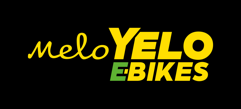 MeloYelo LtdFull Name:Date:LastFirstM.I.Address:Street AddressCity/TownPhone:EmailYears at this address:High School:From:To:Did you graduate?YESNOTertiary:From:To:Did you graduate?YESNODegree:Other:From:To:Did you graduate?YESNOQual.:Company:Phone:Address:Supervisor:Job Title:Starting Salary:$      Ending Salary:$      Responsibilities:From:To:Reason for Leaving:May we contact your previous supervisor for a reference?YESNOCompany:Phone:Address:Supervisor:Job Title:Starting Salary:$      Ending Salary:$      Responsibilities:From:To:Reason for Leaving:May we contact your previous supervisor for a reference?YESNOCompany:Phone:Address:Supervisor:Job Title:Starting Salary:$      Ending Salary:$      Responsibilities:From:To:Reason for Leaving:May we contact your previous supervisor for a reference?YESNOSignature:Date: